OBJETIVOSRealizar o processamento e pagamento de precatórios na PGE.ABRANGÊNCIAPoder JudiciárioProcuradoria Geral do Estado – PGESecretaria de Estado da Fazenda - SEFAZSecretaria de Estado de Economia e Planejamento - SEPFUNDAMENTAÇÃO LEGALConstituição Federal de 1988, art. 100.Lei Complementar Estadual nº 88/1996, art. 4º, IV, ‘k’; art. 29-A, II e III; e art. 31-B, II;Resolução CNJ nº 115, art. 7º, § 1º.DEFINIÇÕESPrecatório – é a requisição de pagamento expedida pelo Poder Judiciário para cobrar de Municípios, Estados ou da União, assim como de autarquias e fundações, o pagamento de valores devidos após condenação judicial definitiva. PGE.Net - Sistema de informática utilizado pela PGE para o controle e emissão de documentos e peças processuais dos processos judiciais e administrativos.Ofício requisitório – documento expedido pelo Poder Judiciário após o trânsito em julgado de uma decisão judicial, o qual objetiva confirmar uma dívida entre um ente público e uma pessoa, seja ela física ou jurídica, além de favorecer um determinado valor de dinheiro para o credor, dando início ao precatório.Acórdão - Decisão do órgão colegiado de um tribunal (câmara, turma, secção, órgão especial, plenário, etc.).Conselho da Magistratura - Órgão disciplinar máximo da 1ª instância e de planejamento da organização e administração judiciária em 1ª e 2ª instâncias.Embargos de declaração – Espécie de recurso utilizado em processos judiciais ou administrativos para se pedir esclarecimento sobre algum ponto (dúvida, omissão ou contradição) de uma decisão proferida.Trânsito em julgado - Expressão utilizada para indicar que não cabe mais recurso contra decisão judicial porque as partes não apresentaram o recurso no prazo em que a lei estabeleceu ou porque a hipótese jurídica não admite mais interposição de pedido de reexame daquela matéria. PEP/PGE - Procuradoria de Execução e Precatório PGE – Setorial responsável por representar judicialmente o Estado, suas autarquias e fundações públicas, nas execuções por quantia certa instauradas contra a Fazenda Pública. Defende os interesses do Estado, suas autarquias e fundações públicas, no processamento e pagamento de precatórios junto aos Tribunais com jurisdição sobre o Estado. Mantem o registro cadastral e de pagamentos de todos os precatórios da Administração Direta e Indireta, para fins de controle, verificação dos pagamentos e conferência da ordem em que serão realizados e exerce outras atividades correlatas.GCP/PGE - Gerência de Cálculos e Perícias da PGE – Setor da PGE responsável pela elaboração de cálculos e perícias contábeis.UNIDADES FUNCIONAIS ENVOLVIDASPEP/PGE – Procuradoria de Execuções e Precatórios da PGESPGA/PGE- Subprocuradora-geral para Assuntos Administrativos da PGEGCP/PGE - Gerência de Cálculos e Perícias da PGEPoder JudiciárioSEFAZSEPPROCEDIMENTOS Para o processamento e pagamento de precatórios pela Procuradoria Geral do Estado - PGE, o seguinte fluxograma deve ser seguido: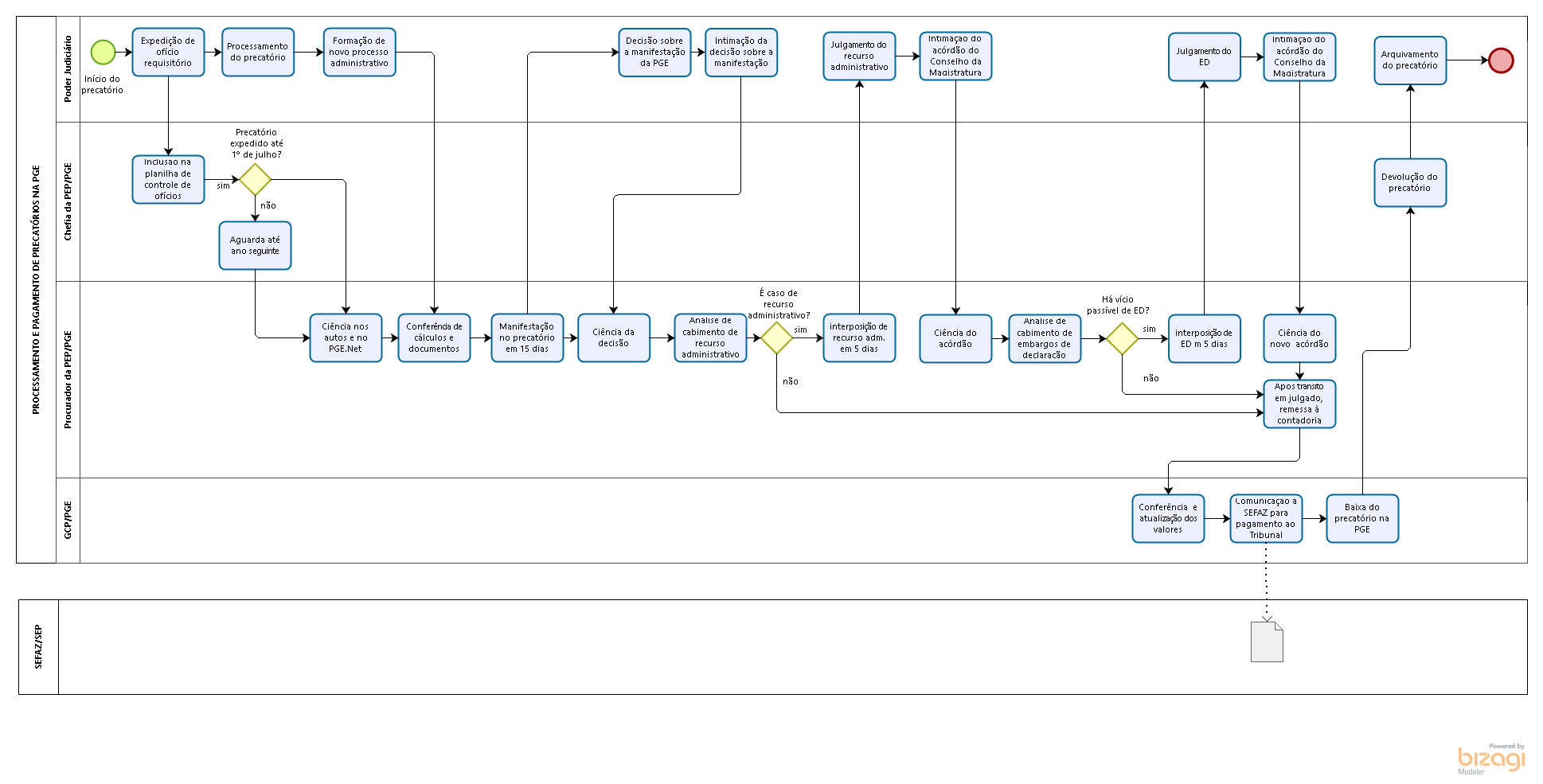 Expedição de ofício requisitório	Processamento do precatórioFormação de novo processo administrativoInclusão na   planilha de controle de ofícios	Se o precatório tiver sido expedido até 1º de julho (Resolução CNJ nº 115, art. 7º, § 1º), seguir para o item 6.1.1.3Se o precatório tiver sido expedido após 1º de julho:Aguardar até ano seguinte	Ciência nos autos e no PGE.Net	Conferência de cálculos e documentos	Manifestação no precatório  em 15 dias	Decisão sobre a manifestação da PGE	Intimação da decisão sobre a manifestaçãoCiência do acórdãoAnálise de cabimento de recurso administrativoSe não couber recurso administrativo, seguir para o item 6.1.5.6.	Se couber recurso administrativo:Interposição de recurso adm. em 5 dias	Julgamento do recurso administrativo	Intimação do acórdão do Conselho da Magistratura	Ciência do acórdão	Análise do cabimento de embargos de declaraçãoSe não houver vício passível de ED, seguir para o item 6.1.5.6 Se houver vício passível de ED	Interposição de ED em 5 dias	Julgamento do ED	Intimação do acórdão do Conselho da MagistraturaCiência do novo acórdão	Após trânsito em julgado, remessa à contadoria	Conferência  e atualização dos valores	Comunicação à SEFAZ para pagamento ao Tribunal	Baixa do precatório na PGE	Devolução do precatório	Arquivamento do precatório		INFORMAÇÕES ADICIONAISNão aplicável.ANEXOSNão aplicável.ASSINATURASNORMA DE PROCEDIMENTO – PGE Nº 002Tema:Processamento e pagamento de precatórios na PGEProcessamento e pagamento de precatórios na PGEProcessamento e pagamento de precatórios na PGEProcessamento e pagamento de precatórios na PGEProcessamento e pagamento de precatórios na PGEEmitente:Procuradoria Geral do Estado - PGEProcuradoria Geral do Estado - PGEProcuradoria Geral do Estado - PGEProcuradoria Geral do Estado - PGEProcuradoria Geral do Estado - PGESistema:Procuradoria Geral do EstadoProcuradoria Geral do EstadoProcuradoria Geral do EstadoCódigo:PGEVersão:1Aprovação:Portaria nº 012-R, de 20/12/18Vigência:EQUIPE DE ELABORAÇÃO:EQUIPE DE ELABORAÇÃO:Carolina Bonadiman EstevesProcuradora do EstadoElaborado em 30.04.2018APROVAÇÃO:APROVAÇÃO:Alexandre Nogueira AlvesProcurador Geral do EstadoAprovado em 20.12.2018